April 4, 2021ASSUMPTION OF THE VIRGIN MARY UKRAINIAN ORTHODOX CHURCHECUMENICAL PATRIARCHATE OF CONSTANTINOPLE AND NEW ROME1301 Newport Avenue, Northampton, Pennsylvania 18067Rev. Fr. Oleg Kravchenko, RectorProtodeacon Mikhail Sawarynski, AttachedWebsites:	holyassumption.org and ukrainianorthodoxchurchusa.orgFacebook:	Assumption of the Virgin Mary Ukrainian Orthodox ChurchYouTube:	AVM UOC ChurchContacts:	Fr. Oleg Kravchenko – (732) 507-2274; olegkravchenko2212@gmail.com	Protodeacon Mikhail – (H) (610) 262-3876); pravoslavni@rcn.com	Office – (610) 262-2882; avmuoc@gmail.com	Webmaster, John Hnatow; john.hnatow@gmail.comAttendance at any Liturgy: If you wish to attend a liturgy, you must sign up by 7:00 PM the evening before the liturgy. Currently, registration is limited to 40 participants. NOTE:  If you have signed up but cannot attend the service, please edit your sign up so the slot will be open for someone else.Sign up here to be on a list of people who will be allowed in our church to attend a liturgy on the specified dateTune in to our news, announcements, and online Facebook Livestream Liturgies HERE!Great Vespers: If you wish to attend a Vespers service you must sign up by 7:00 PM Friday. Currently, registration is limited to 40 participants. Sign up here to be on a list of people who will be allowed in our church to attend a Vespers service on the specified dateHoly Confession: Our Heirarchs have indicated that all parishioners must receive the sacrament of Holy Confession prior to receiving Holy Communion. Father Oleg has scheduled general confessions immediately after Vespers on the first Saturday of each month. Father will also hear confession by appointment on Saturdays.Sign up here for a Saturday appointment for Holy Confession Sun. 04 Apr.	(Mar. 22) THIRD SUNDAY of the GREAT FAST; ADORATION OF THE HOLY CROSS. TONE 2. Hieromartyr BASIL of Ancyra (362). Martyr DROSIDA of Antioch & the 5 virgins (104). Ven. ISAAC, founder of the Dalmatian Monastery at Constantinople (383).  Hebrews 4:14:-5:6	Mark 8:34-9:15:00 PM	Passia or the Divine Suffering of Christ  (our church)The Bulletin is sponsored by John and Linda Vitushinsky on their 51st Wedding AnniversaryLiturgical Meneion & Scripture ReadingsMon. 05 Apr.	Monk-martyr Nicon and 199 disciples, in Sicily (251).	Is. 14:24-32	Gen. 8:21–9:7	Prov. 11:19–12:6Tue. 06 Apr.	Ven. Zacharias the Recluse of Egypt (4th c.).	Is. 25:1-9	Gen. 9:8-17	Prov. 12:8-22Wed. 07 Apr.	THE ANNUNCIATION OF THE THEOTOKOS.9:00 AM	Divine Liturgy of St. John ChrysostomHeb. 2:11-18	Lk. 1:24-38Thu. 08 Apr.	Synaxis of the Archangel Gabriel.Is. 28:14-22	Gen. 10:32–11:9	Prov. 13:20–14:6Fri. 09 Apr.	St. Matrona of Thessalonica (4th c.).Is. 29:13-23	Gen. 12:1-7	Prov. 14:15-26Sat. 10 Apr.	Memorial SaturdayHeb. 6:9-12	Mk. 7:31-37	1 Thess. 4:13-17	Jn. 5:24-309:00 AM	Divine Liturgy of St. John Chrysostom5:00 PM	Great Vespers Sun. 11 Apr.	4th Sunday of the Great Lent. Venerable John Listvychnyk9:00 AM	Divine Liturgy of St. Basil the Great.  (40 people; available Online)5:00 PM	Passia or the Divine Suffering of Christ  (Allentown)PROPERS FOR THE LITURGY of BASIL the GREATTropar of the Resurrection, Tone 2When You descended to death, Life Immortal, You slayed Hell with the splendor of Your Divinity. And when from the depths You raised the dead, all the Powers of Heaven cried out: Giver of Life, Christ our God, glory to You.Tropar of the Holy Cross, Tone 1Lord, save Your people and bless Your inheritance. Grant victory to Orthodox Christians over their adversaries. And by Your Cross, preserve Your community.Glory to the Father and to the Son and to the Holy Spirit. now and ever and to the ages of ages. Amen.Kondak of the Triodion, Tone 7                                 The flaming sword no longer guards the gates of Paradise. It has been mysteriously extinguished by the Wood of the Cross. The sting of death and the victory of Hell have been vanquished. For You, O my Savior, came and cried to those in Hell: enter again into Paradise.Instead of “Holy God, Holy Mighty…”Before Your Cross, we bow down, O Master, and Your Holy Resurrection, we glorify. (3X)Prokimen of the Cross, Tone 6Save Your people, O Lord, and bless Your inheritance.Verse: O Lord, to You will I call. O my God, be not silent to me.   Reading: Hebrews 4: 14-5:6Alleluia Verses, Tone 1Remember Your congregation which You have acquired from old.God is our King of old. Verse: He has wrought salvation in the midst of the earth.Gospel: Mark 8:34-9:1                    In place of “It is right in truth…”                             All of creation rejoices in you, Lady, Full of Grace, the assembly of angels and the human race, Sanctified Temple and Spiritual Paradise, the Glory of Virgins, from whom God was incarnate and became a Child; our God before the ages. He made your body into aa throne, and your womb more spacious than the heavens. All of creation rejoices n you, Lady Full of Grace, Glory to you!Communion HymnPraise the Lord from the heavens, praise Him in the highest. The light of Your Countenance, O Lord, has been signed upon us. Alleluia (3X)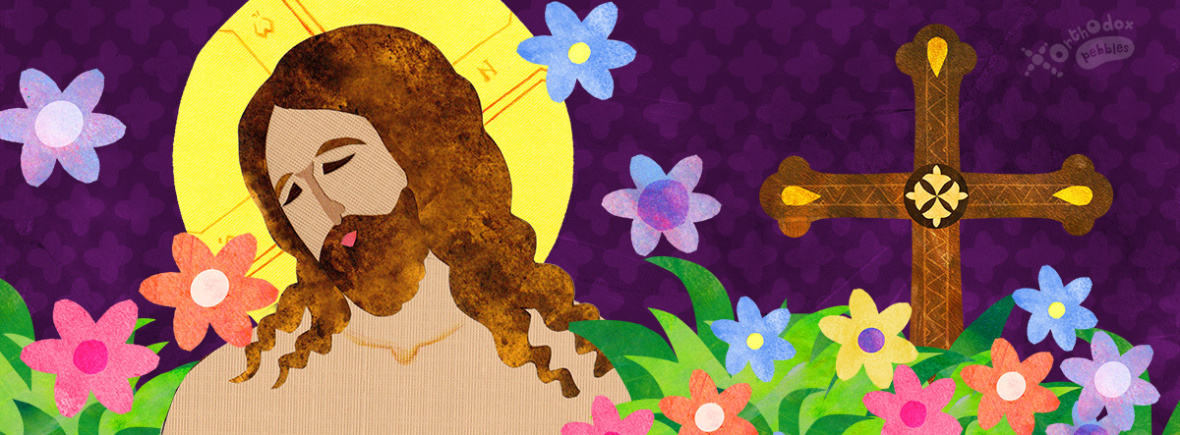 Donations in Memory of Olga Dorosh – Michael & Barbara Baird $50. SR UOL Cheesecake Sale for PASCHA. Order by 04/18 for delivery on Sunday, 04/25.Cost is $20. Please place orders with Linda Winters2021 Spring pierogi schedule: April 15; May 6, 13, 20. For orders or volunteers please call   Helen: 610-261-4575.RELIGIOUS EDUCATION: Every Wednesday evening, the Office of Youth Ministry holds 30-minute sessions via Zoom, with a different theme for each week! For details, go to https://www.uocyouth.org/faithhopeandlovehomeedition.For the food banks: We were assigned baby foods, but they also need cans of potatoes, tuna fish, canned meats, pasta, spaghetti sauce, mac & cheese.BIRTHDAYS: 06 Apr…David Dworakivsky07 Apr…Karen Osmun, Walter Dworakivsky08 Apr…Patricia Kuchinos, Michael Kuchinos, Jared Kroboth10 Apr…Lara Smallen, Jerome KrobothMNOHAYA LITA! MANY YEARS!NECROLOGY: Allan Bach04 Apr…Anna Wagel ‘7205 Apr…Michael Mizhak ’22, Katherine Korutz ’45, Mary Antoniuk ’90, Mary Grunderom ‘99                                  06 Apr…Anna Fanok ’69, Olga Tripolone ‘0807 Apr…Gregory Zaoba ’32, Katherine Wentz ‘7809 Apr…Volodymyr Burskyj (infant) ’35, Karolina Yarmechuk ’85, Nicholas Chuyko ’88, Michael Kuchinos ‘03VICHNAYA PAMYAT! MEMORY ETERNAL!WE PRAY FOR THE HEALTH AND WELL-BEING of the ill-afflicted: Michael, Raisa, child Oleksandra, child Alexandria, Catherine Kochenash, Joan Molnar, Bill Ketterer, Paul, Richard Stetch, Evan, Brandon and Stacy Snyder, Aaliyah Osmun, Michael Mack, Ihor Broda, James Osmun, Matthew, Tom, William Savitz, Vladimir & Emma Krasnopera, Brendan Phillips, Jessie Hnatow, Jessica Meashock, Adam Hewko, Betty Hendrickson, Andrew Thaxton, Susan Ferretti, Judy Albright, Rob Hewko, Daniel Kochenash, Christopher Mack, Norman Betrous, Luba Walker.The cross of Jesus Christ is triumphant.The victory of the cross of Jesus Christ is seen in many places throughout the Bible.The cross of Jesus Christ triumphs over the law (Col. 2:14).The cross of Jesus Christ triumphs over sin (Heb. 9:26).The cross of Jesus Christ triumphs over death (Heb. 2:14-15).The cross of Jesus Christ triumphs over the devil (John 3:8; Rev. 12:10-11).The cross of Jesus Christ triumphs overall (Col. 2:15).Has Jesus Christ triumphed in your life?The cross of Jesus Christ is primary.The cross of Jesus Christ was primary in his life (Luke 9:51).The cross of Jesus Christ is primary in becoming a believer (John 3:16; Matt. 16:24).The cross of Jesus Christ is primary in glorying God (Gal. 6: 14).Poem by John NewtonIn evil long I took delight,Unawed by shame or fear,Till a new object struck my sight,And stopp'd my wild career:I saw One hanging on a TreeIn agonies and blood,Who fix'd His languid eyes on me.As near His Cross I stood.Sure never till my latest breath,Can I forget that look:It seem'd to charge me with His death,Though not a word He spoke:My conscience felt and own'd the guilt,And plunged me in despair:I saw my sins His Blood had spilt,And help'd to nail Him there.Alas! I knew not what I did!But now my tears are vain:Where shall my trembling soul be hid?For I the Lord have slain!A second look He gave, which said,"I freely all forgive;This blood is for thy ransom paid;I die that thou may'st live."Thus, while His death my sin displaysIn all its blackest hue,Such is the mystery of grace,It seals my pardon too.With pleasing grief, and mournful joy,My spirit now if fill'd,That I should such a life destroy,Yet live by Him I kill'd!         March 21, 2020 – Assumption of the Virgin Mary Ukrainian Orthodox Church